Załącznik Nr 1do specyfikacji istotnych warunków zamówieniaFormularz  OfertowyNazwa i siedziba wykonawcy:…..............................................................................................................................…..................................................................................................Telefon/fax- …………………………………………………………………..Adres e-mail- …………………………………………………………………Województwo- ……………………………………………………………….Powiat- ……………………………………………………………………….Regon- ……………………………………………………………………….NIP- …………………………………………………………………………Do: Wodociągi Chrzanowskie Spółka z o.o., ul. Jagiellońska 8, 32-500 Chrzanów.Nawiązując do ogłoszenia o przetargu nieograniczonym na zadanie: „Sukcesywne dostawy polielektrolitów dla potrzeb odwadniania osadów ściekowych oraz zagęszczania osadu nadmiernego w oczyszczalniach Wodociągów Chrzanowskich Sp. z o. o. w Chrzanowie z podziałem na części:Część 1: dla potrzeb odwadniania osadów ściekowych powstających na oczyszczalni ścieków w Chrzanowie (linia podstawowa).Część 2: dla potrzeb odwadniania osadów ściekowych powstających na oczyszczalni ścieków w Chrzanowie (linia dodatkowa).Część 3: dla potrzeb odwadniania osadów ściekowych powstających na oczyszczalni ścieków w Trzebini – SierszyCzęść 4: dla potrzeb odwadniania osadów ściekowych na oczyszczalni ścieków w Libiążu „B”Część 5: dla potrzeb zagęszczania osadu nadmiernego powstającego na oczyszczalni ścieków w Chrzanowie”1. W oparciu o przeprowadzone próby oferujemy wykonanie przedmiotu zamówienia objętego ogłoszeniem zgodnie z wymogami opisu przedmiotu zamówienia oraz Specyfikacją Istotnych Warunków Zamówienia oraz obejmujące wszystkie niezbędne do realizacji zamówienia koszty:Część 1: dla potrzeb odwadniania osadów ściekowych powstających na oczyszczalni ścieków w Chrzanowie (linia podstawowa).Do odwadniania osadu pofermentacyjnego na oczyszczalni ścieków w Chrzanowie oferujemy następujący polielektrolit: ............................................................................................................Oferowany  polielektrolit  jest w postaci: ....................................................................................(płynna/proszkowa)Wielkość opakowań polielektrolitu: ..............................................................................      (w dm3 lub w kg)Warunki przechowywania polielektrolitu są następujące:..............................................................................................................................................................................................................................................................................................................Okres pełnej skuteczności działania polielektrolitu wynosi:  .................................................W przeliczeniu na 1 tonę suchej masy odwodnionego osadu przy efekcie odwodnienia minimum 20% s. m. o.  cena netto (bez VAT) polielektrolitu – jako kryterium wyboru oferty Ko wynosi: = .............................................. zł,słownie: .................................................................................................................................stosowany w dawce wynoszącej ..................................g / kg s. m. o.co w przeliczeniu na cenę jednostkową polielektrolitu netto/kg wynosi: …………………… złCzęść 2: dla potrzeb odwadniania osadów ściekowych powstających na oczyszczalni ścieków w Chrzanowie (linia dodatkowa).Do odwadniania osadu pofermentacyjnego na oczyszczalni ścieków w Chrzanowie oferujemy następujący polielektrolit: ............................................................................................................Oferowany  polielektrolit  jest w postaci: ....................................................................................(płynna/proszkowa)Wielkość opakowań polielektrolitu: ..............................................................................      (w dm3 lub w kg)Warunki przechowywania polielektrolitu są następujące:..............................................................................................................................................................................................................................................................................................................Okres pełnej skuteczności działania polielektrolitu wynosi:  ................................................. W przeliczeniu na 1 tonę suchej masy odwodnionego osadu przy efekcie odwodnienia minimum 20% s. m. o.  cena netto (bez VAT) polielektrolitu – jako kryterium wyboru oferty Ko wynosi: = .............................................. zł,słownie: .................................................................................................................................stosowany w dawce wynoszącej ..................................g / kg s. m. o.co w przeliczeniu na cenę jednostkową polielektrolitu netto/kg wynosi: …………………… złCzęść 3: dla potrzeb odwadniania osadów ściekowych powstających na oczyszczalni ścieków w Trzebini – SierszyDo odwadniania osadu pofermentacyjnego na oczyszczalni ścieków w Trzebini oferujemy następujący polielektrolit: ............................................................................................................Oferowany  polielektrolit  jest w postaci: ....................................................................................(płynna/proszkowa)Wielkość opakowań polielektrolitu: ..............................................................................      (w dm3 lub w kg)Warunki przechowywania polielektrolitu są następujące:..............................................................................................................................................................................................................................................................................................................Okres pełnej skuteczności działania polielektrolitu wynosi:  ................................................. W przeliczeniu na 1 tonę suchej masy odwodnionego osadu przy efekcie odwodnienia minimum 20% s. m. o.  cena netto (bez VAT) polielektrolitu – jako kryterium wyboru oferty Ko wynosi: = .............................................. zł,słownie: .................................................................................................................................stosowany w dawce wynoszącej ..................................g / kg s. m. o.co w przeliczeniu na cenę jednostkową polielektrolitu netto/kg wynosi: …………………… złCzęść 4: dla potrzeb odwadniania osadów ściekowych na oczyszczalni ścieków w Libiążu „B”Do odwadniania osadu pofermentacyjnego na oczyszczalni ścieków w Libiązu „B” oferujemy następujący polielektrolit: ............................................................................................................Oferowany  polielektrolit  jest w postaci: ....................................................................................(płynna/proszkowa)Wielkość opakowań polielektrolitu: ..............................................................................      (w dm3 lub w kg)Warunki przechowywania polielektrolitu są następujące:..............................................................................................................................................................................................................................................................................................................Okres pełnej skuteczności działania polielektrolitu wynosi:  ................................................. W przeliczeniu na 1 tonę suchej masy odwodnionego osadu przy efekcie odwodnienia minimum 20% s. m. o.  cena netto (bez VAT) polielektrolitu – jako kryterium wyboru oferty Ko wynosi: = .............................................. zł,słownie: .................................................................................................................................stosowany w dawce wynoszącej ..................................g / kg s. m. o.co w przeliczeniu na cenę jednostkową polielektrolitu netto/kg wynosi: …………………… złCzęść 5: dla potrzeb zagęszczania osadu nadmiernego powstającego na oczyszczalni ścieków w Chrzanowie.Do zagęszczania osadu nadmiernego na oczyszczalni ścieków w Chrzanowie oferujemy następujący polielektrolit: ............................................................................................................Oferowany  polielektrolit  jest w postaci: ....................................................................................(płynna/proszkowa)Wielkość opakowań polielektrolitu: ..............................................................................      (w dm3 lub w kg)Warunki przechowywania polielektrolitu są następujące:..............................................................................................................................................................................................................................................................................................................Okres pełnej skuteczności działania polielektrolitu wynosi:  ................................................. W przeliczeniu na 1 tonę suchej masy zagęszczonego osadu przy efekcie zagęszczenia minimum 7% s. m. o.  cena netto (bez VAT) polielektrolitu – jako kryterium wyboru oferty Kz wynosi: = .............................................. zł,słownie: .................................................................................................................................stosowany w dawce wynoszącej ..................................g / kg s. m. o.co w przeliczeniu na cenę jednostkową polielektrolitu netto/kg wynosi: …………………… zł2. Deklaruję wykonanie przedmiotu zamówienia zgodnie z wymaganymi terminami podanymi w SIWZ.3. Oświadczamy, że uważamy się związanymi z niniejszą ofertą przez okres 30 dni licząc od dnia wyznaczonego przez Zamawiającego na składanie ofert.4. Oświadczamy, że zawarte w specyfikacji istotnych warunków zamówienia postanowienia zostały przez nas zaakceptowane i zobowiązujemy się w przypadku wyboru naszej oferty do zawarcia umowy na wyżej wymienionych warunkach w miejscu i terminie wyznaczonym przez zamawiającego.5. Oświadczamy, że oświadczenia załączone do oferty, opisują stan prawny i faktyczny, aktualny na dzień składania oferty.6. [nie zamierzam(y) powierzać do podwykonania żadnej części niniejszego zamówienia /następujące części niniejszego zamówienia zamierzam(y) powierzyć podwykonawcom]:7. Niniejsza oferta składa się z ……… ponumerowanych i podpisanych stron.Załącznikami do niniejszej oferty są: 1. ………………………………………………………………………………………………..2. ………………………………………………………………………………………………..3. ………………………………………………………………………………………………..4. ………………………………………………………………………………………………..5. ………………………………………………………………………………………………..6. ………………………………………………………………………………………………..…………………..                                                           ………….………………………..(data)                                                                                 		          (nazwisko i podpis upoważnionego								przedstawiciela wykonawcy)Informujemy że:Zamawiający, informuje że:1. Administratorem Pani/Pana danych osobowych są Wodociągi Chrzanowskie Spółka z o.o. z siedzibą przy ul. Jagiellońskiej 8 w Chrzanowie. 2. W sprawach związanych z Państwa danymi proszę kontaktować się z Inspektorem Ochrony Danych, e-mail: iod@wodociagi.chrzanow.pl.3. Pani/Pana dane osobowe przetwarzane będą na podstawie art. 6 ust. 1 lit. b RODO w celu związanym z postępowaniem o udzielenie zamówienia.4. Odbiorcami Pani/Pana danych osobowych będą osoby lub podmioty, którym może zostać udostępniona dokumentacja postępowania o udzielanie zamówienia.5. Pani/Pana dane osobowe będą przechowywane przez minimum 4 lata a w dalszym okresie tylko w przypadku koniecznym w celu ustalenia i dochodzenia roszczeń lub obrony przed zgłoszonymi roszczeniami.6. Podanie danych osobowych jest dobrowolne, niemniej  jest ono warunkiem przystąpienia do postępowania o udzielenie zamówienia.7. Przysługuje Pani/Panu* prawo dostępu do danych osobowych, ich sprostowania, usunięcia lub ograniczenia przetwarzania, a także prawo sprzeciwu wobec przetwarzania, oraz prawo przeniesienia danych i prawo do wniesienia skargi do organu nadzorczego (tj.: Prezesa Urzędu Ochrony Danych Osobowych).8. Dane udostępnione przez Panią/Pana* nie będą podlegały profilowaniu.9. Administrator danych nie ma zamiaru przekazywać danych osobowych do państwa trzeciego lub organizacji międzynarodowej.Załącznik Nr 1ado specyfikacji istotnych warunków zamówieniaOświadczenie Wykonawcy w zakresie wypełnienia obowiązków informacyjnych przewidzianych w art. 13 lub 14 RODODotyczy postępowania pn: „Sukcesywne dostawy polielektrolitów dla potrzeb odwadniania osadów ściekowych oraz zagęszczania osadu nadmiernego w oczyszczalniach Wodociągów Chrzanowskich Sp. z o. o. w Chrzanowie z podziałem na części:Część 1: dla potrzeb odwadniania osadów ściekowych powstających na oczyszczalni ścieków w Chrzanowie (linia podstawowa).Część 2: dla potrzeb odwadniania osadów ściekowych powstających na oczyszczalni ścieków w Chrzanowie (linia dodatkowa).Część 3: dla potrzeb odwadniania osadów ściekowych powstających na oczyszczalni ścieków w Trzebini – SierszyCzęść 4: dla potrzeb odwadniania osadów ściekowych na oczyszczalni ścieków w Libiążu „B”Część 5: dla potrzeb zagęszczania osadu nadmiernego powstającego na oczyszczalni ścieków w Chrzanowie”Oświadczam, ze wypełniłem obowiązki informacyjne przewidziane w art. 13 lub art. 14 RODO, wobec osób fizycznych, od których dane osobowe bezpośrednio lub pośrednio pozyskałem w celu ubiegania się o udzielenie zamówienia w niniejszym postępowaniu.* ...................................... (miejscowość), dnia .................................. r. ................................................ (podpis)* W przypadku gdy wykonawca nie przekazuje danych osobowych innych niż bezpośrednio jego dotyczących lub zachodzi wyłączenie stosowania obowiązku informacyjnego, stosownie do art. 13 ust. 4 lub art. 14 ust. 5 RODO - treści oświadczenia wykonawca nie składa.Załącznik Nr 2do specyfikacji istotnych warunków zamówienia.Oświadczenie o spełnieniu warunków udziału w postępowaniu:Nazwa wykonawcy: …..............................................................................................Siedziba wykonawcy:…....................................................................................................Przystępując do udziału w postępowaniu o zamówienie publiczne na wykonanie zadanie: „Sukcesywne dostawy polielektrolitów dla potrzeb odwadniania osadów ściekowych oraz zagęszczania osadu nadmiernego w oczyszczalniach Wodociągów Chrzanowskich Sp. z o. o. w Chrzanowie z podziałem na części:Część 1: dla potrzeb odwadniania osadów ściekowych powstających na oczyszczalni ścieków w Chrzanowie (linia podstawowa).Część 2: dla potrzeb odwadniania osadów ściekowych powstających na oczyszczalni ścieków w Chrzanowie (linia dodatkowa).Część 3: dla potrzeb odwadniania osadów ściekowych powstających na oczyszczalni ścieków w Trzebini – SierszyCzęść 4: dla potrzeb odwadniania osadów ściekowych na oczyszczalni ścieków w Libiążu „B”Część 5: dla potrzeb zagęszczania osadu nadmiernego powstającego na oczyszczalni ścieków w Chrzanowie”Oświadczamy, że:1. Jesteśmy zarejestrowani jako ….............................................................................................. 					[firma/spółka/przedsiębiorstwo/inne]1utworzona(e) zgodnie z prawem…………………………….. i spełniamy warunki udziału w					[nazwa kraju/]w postępowaniu o udzielenie ww. zamówienia.2. Potwierdzamy, że:   2.1. Nie podlegamy wykluczeniu; 2.2. Wykonaliśmy w ciągu ostatnich 3 lat licząc od daty wyznaczonej przez Zamawiającego na składanie ofert, a jeżeli okres prowadzenia działalności jest krótszy - w tym okresie lub wykonujemy dostawy polielektrolitów dla potrzeb odwadniania osadów ściekowych lub zagęszczania osadu nadmiernego, o wartości nie mniejszej niż: …………….…. zł brutto.2.3. Oświadczam, że  wykonałem / wykonuję następujące dostawy:2.4. Oświadczamy, że oferowane w niniejszym postępowaniu przetargowym polielektrolity dla zadania/ń nr: ……………………….. spełniają wszystkie wymagania techniczne i jakościowe określone w niniejszej SIWZ i pochodzą od producentów, posiadających aktualny certyfikat jakości ISO 9001 lub 9002.…………………..                                                           ………….………………………..(data)                                                                                 		          (nazwisko i podpis upoważnionego								przedstawiciela wykonawcy)Załącznik nr 3do specyfikacji istotnych warunków zamówieniaOświadczenie Wykonawcy o braku podstaw do wykluczeniaPrzystępując do udziału w postępowaniu o zamówienie publiczne na wykonanie zadanie: „Sukcesywne dostawy polielektrolitów dla potrzeb odwadniania osadów ściekowych oraz zagęszczania osadu nadmiernego w oczyszczalniach Wodociągów Chrzanowskich Sp. z o. o. w Chrzanowie z podziałem na części:Część 1: dla potrzeb odwadniania osadów ściekowych powstających na oczyszczalni ścieków w Chrzanowie (linia podstawowa).Część 2: dla potrzeb odwadniania osadów ściekowych powstających na oczyszczalni ścieków w Chrzanowie (linia dodatkowa).Część 3: dla potrzeb odwadniania osadów ściekowych powstających na oczyszczalni ścieków w Trzebini – SierszyCzęść 4: dla potrzeb odwadniania osadów ściekowych na oczyszczalni ścieków w Libiążu „B”Część 5: dla potrzeb zagęszczania osadu nadmiernego powstającego na oczyszczalni ścieków w Chrzanowie”Oświadczam, że nie podlegam wykluczeniu z postępowania o udzielenie zamówienia na podstawie art. 18 ust. 1 oraz na podstawie art. 18 ust. 2 pkt. 1) i 6)  „Regulaminu zamówień powyżej 30 000 eur”:1. Z postępowania o udzielenie zamówienia wyklucza się:1) wykonawców, którzy w okresie 3 lat przed wszczęciem postępowania przez zamawiającego, nie wykonali zamówienia lub wykonali je z nienależytą starannością lub wykonali nieterminowo i zostało to pisemnie stwierdzone przez zamawiającego lub zostali zobowiązani do zapłaty kary umownej w wysokości nie niniejszej niż 500 zł;1a) wykonawców, z którymi dany zamawiający rozwiązał albo wypowiedział umowę w sprawie zamówienia albo odstąpił od umowy w sprawie zamówienia, z powodu okoliczności, za które wykonawca ponosi odpowiedzialność, jeżeli rozwiązanie albo wypowiedzenie umowy albo odstąpienie od niej nastąpiło w okresie 3 lat przed wszczęciem postępowania;2) wykonawcę, który nie wykazał spełniania warunków udziału w postępowaniu lub nie został zaproszony do negocjacji lub złożenia ofert wstępnych albo ofert, lub nie wykazał braku podstaw wykluczenia;3) wykonawcę będącego osobą fizyczną, którego prawomocnie skazano za przestępstwo:a) o którym mowa w art. 165a, art. 181 – 188, art. 189a, art. 218 – 221, art. 228 – 230a, art. 250a, art. 258 lub art. 270 – 309 ustawy z dnia 6 czerwca 1997 r. -Kodeks karny (Dz. U. poz. 553, z późn. zm.) lub art. 46 lub art. 48 ustawy z dnia 25 czerwca 2010 r. o sporcie (Dz. U. z 2016 r. poz. 176),b) o charakterze terrorystycznym, o którym mowa w art. 115 § 20 ustawy z dnia 6 czerwca 1997 r. – Kodeks karny,c) skarbowe,d) o którym mowa w art. 9 lub art. 10 ustawy z dnia 15 czerwca 2012 r. o skutkach powierzania wykonywania pracy cudzoziemcom przebywającym wbrew przepisom na terytorium Rzeczypospolitej Polskiej (Dz. U. poz. 769);4)  wykonawcę, jeżeli urzędującego członka jego organu zarządzającego lub nadzorczego, wspólnika spółki w spółce jawnej lub partnerskiej albo komplementariusza w spółce komandytowej lub komandytowo -akcyjnej lub prokurenta prawomocnie skazano za przestępstwo, o którym mowa w pkt. 3;5)wykonawcę, wobec którego wydano prawomocny wyrok sądu lub ostateczną decyzję administracyjną o zaleganiu z uiszczeniem podatków, opłat lub składek na ubezpieczenia społeczne lub zdrowotne, chyba że wykonawca dokonał płatności  należnych podatków, opłat lub składek na ubezpieczenia społeczne lub zdrowotne wraz z odsetkami lub grzywnami lub zawarł wiążące porozumienie w sprawie spłaty tych należności;6)  wykonawcę, który w wyniku zamierzonego działania lub rażącego niedbalstwa wprowadził zamawiającego w błąd przy przedstawianiu informacji, że nie podlega wykluczeniu, spełnia warunki udziału w postępowaniu lub obiektywne i niedyskryminacyjne kryteria, zwane dalej „kryteriami selekcji”, lub zataił te informacje lub nie jest w stanie przedstawić wymaganych dokumentów;7)  wykonawcę, który w wyniku lekkomyślności lub niedbalstwa  przedstawił informacje wprowadzające w błąd zamawiającego, mogące mieć istotny wpływ na decyzje podejmowane przez zamawiającego w postępowaniu o udzielenie zamówienia;8) wykonawcę, który bezprawnie wpływał lub próbował wpłynąć na czynności zamawiającego lub pozyskać poufne, mogące dać mu przewagę w postępowaniu o udzielenie zamówienia;9) wykonawcę, który brał udział w przygotowaniu postępowania o udzielenie zamówienia lub którego pracownik, a także osoba wykonująca pracę na podstawie umowy zlecenia o dzieło, agencyjnej lub innej umowy o świadczenie usług, brał udział w przygotowaniu takiego postępowania, chyba że spowodowane tym zakłócenie konkurencji noże być wyeliminowane w inny sposób niż przez wykluczenie wykonawcy z udziału w postępowaniu;10) wykonawcę, który z innymi wykonawcami zawarł porozumienie mające na celu zakłócenie konkurencji między wykonawcami w postępowaniu o udzielenie zamówienia, co zamawiający jest w stanie wykazać za pomocą stosownych środków dowodowych;11) wykonawcę będącego podmiotem zbiorowym, wobec którego sąd orzekł zakaz ubiegania się o zamówienie publiczne na podstawie ustawy z dnia 28 października 2002 r. o odpowiedzialności podmiotów zbiorowych za czyny zabronione pod groźbą kary (Dz. U. z 2015 r., poz. 1212,1844 i 1855 oraz z 2016 r., poz. 437 i 544);12) wykonawcę, wobec którego orzeczono tytułem środka zapobiegawczego zakaz ubiegania się o zamówienie publiczne;13) wykonawców, którzy należąc do tej samej grupy kapitałowej, w rozumieniu ustawy z dnia 16 lutego 2007 r. o ochronie konkurencji i konsumentów (Dz. U. z 2015 r. poz. 184, 1618 i 1634),złożyli odrębne oferty, oferty częściowe lub wnioski o dopuszczenie do udziału w postępowaniu, chyba że wykażą, że istniejące między nimi powiązania nie prowadzą do zakłócenia konkurencji w postępowaniu o udzielenie zamówienia.2. Z postępowania o udzielenie zamówienia, zamawiający może wykluczyć wykonawcę :1) w stosunku do którego otwarto likwidację, w zatwierdzonym przez sąd układzie w postępowaniu restrukturyzacyjnym jest przewidziane zaspokojenie wierzycieli przez likwidację jego majątku lub sąd zarządził likwidację jego majątku w trybie art.332 ust. 1 ustawy z dnia 15 maja 2015 r – Prawo restukturyzacyjne (Dz. U. z 2015 r. poz. 978, 1259, 1513, 1830 i 1844 oraz z 2016 r. poz. 615) lub którego upadłość ogłoszono, z wyjątkiem wykonawcy, który po ogłoszeniu upadłości zawarł układ zatwierdzony prawomocnym postanowieniem sądu, jeżeli układ nie przewiduje zaspokojenia wierzycieli przez likwidację majątku upadłego, chyba że sąd zarządził likwidację jego majątku w trybie art. 366 ust. 1 ustawy z dnia 28 lutego 2003 r. – Prawo upadłościowe (Dz. U. z 2015 r. poz. 233, 978, 1166, 1259 i 1844 oraz z 2016r., poz. 615);6) który naruszył obowiązki dotyczące płatności podatków, opłat lub składek na ubezpieczenia społeczne lub zdrowotne, co zamawiający jest w stanie wykazać za pomocą stosownych środków dowodowych , z wyjątkiem przypadku, o którym mowa w ust. 1 pkt. 5, chyba że wykonawca dokonał płatności należnych podatków, opłat lub składek na ubezpieczenia społeczne lub zdrowotne wraz z odsetkami lub grzywnami lub zawarł wiążące porozumienie w sprawie spłaty tych należności.3. Wykluczenie wykonawcy następuje :1) w przypadkach, o których mowa w ust. 1 pkt. 3) lit. a-c i pkt. 4, gdy osoba, o której mowa w tych przepisach została skazana za przestępstwo wymienione w ust. 1 pkt. 3) lit. a-c, jeżeli nie upłynęło 5 lat od dnia uprawomocnienia się wyroku potwierdzającego zaistnienie jednej z podstaw wykluczenia, chyba że w tym wyroku został określony inny okres wykluczenia;2) w przypadkach, o których mowa :a) w ust. 1 pkt. 3) lit. d i pkt. 14, gdy osoba, o której mowa w tych przepisach, która została skazana za przestępstwo wymienione w ust. 1 pkt. 3) lit. d,b) w ust. 1 pkt. 5,c) w ust. 2 pkt. 3) -5) - jeżeli nie upłynęły 3 lata od dnia odpowiednio uprawomocnienia się wyroku potwierdzającego zaistnienie jednej z podstaw wykluczenia, chyba że w tym wyroku został określony inny okres wykluczenia lub od dnia w którym decyzja potwierdzająca zaistnienie jednej z podstaw wykluczenia stała się ostateczna;3) w przypadkach, o których mowa w ust. 1 pkt. 8 i 10, jeżeli nie upłynęły 3 lata od dnia zaistnienia zdarzenia będącego podstawa wykluczenia;4) w przypadku, o którym mowa w ust. 1 pkt. 11, jeżeli nie upłynął okres, na jaki został prawomocnie orzeczony zakaz ubiegania się o zamówienie publiczne;5) w przypadku, o którym mowa w ust. 1 pkt. 12), jeżeli nie upłynął okres obowiązywania zakazu ubiegania się o zamówienie publiczne.…………………..                                                           ………….………………………..(data)                                                                                 		          (nazwisko i podpis upoważnionego								przedstawiciela wykonawcy)Załącznik Nr 4                                                                      do specyfikacji istotnych warunków zamówieniaSprawozdanie z próby1.  Nazwa Dostawcy: ............................................................................................................................................................................................................................................................- imię i nazwisko przedstawiciela Dostawcy: ........................................................................2. Data przeprowadzenia próby ruchowej: .................................................................3. Miejsce przeprowadzenia próby: ..................................................................................4. Nazwa i rodzaj zastosowanego polielektrolitu: .........................................................................................................................................................................................................5. Dawka polielektrolitu: ............................... g/kg s.m.o.6. Efekt zagęszczenia / odwodnienia: .............................................................................................................................................................................................................................7. Zawiesina wagowa wody odciekowej: ..............................................g/dm.8. Potwierdzenie przez Zamawiającego - upoważnioną osobę z GOŚ Chrzanów - wyników prób: ..........................................................................................                 (data i podpis przedstawiciela Wodociągów Chrzanowskich Sp. z o.o.)Oświadczam, że pozostawiam maszynę w stanie takim jak w momencie przystąpienia do prób ruchowych.Data: .................       Podpis Wykonawcy przeprowadzającego próbę:  ...................................                                                                                             ................................................................                                                                                           (data i podpis przedstawiciela      Wodociągów Chrzanowskich Sp. z o.o.)Załącznik Nr 5do specyfikacji istotnych warunków zamówienia.Informacja o przynależności do tej samej grupy kapitałowejNazwa wykonawcy: …..............................................................................................Siedziba wykonawcy:…....................................................................................................Przystępując do udziału w postępowaniu na wykonanie zadania: „Sukcesywne dostawy polielektrolitów dla potrzeb odwadniania osadów ściekowych oraz zagęszczania osadu nadmiernego w oczyszczalniach Wodociągów Chrzanowskich Sp. z o. o. w Chrzanowie z podziałem na części:Część 1: dla potrzeb odwadniania osadów ściekowych powstających na oczyszczalni ścieków w Chrzanowie (linia podstawowa).Część 2: dla potrzeb odwadniania osadów ściekowych powstających na oczyszczalni ścieków w Chrzanowie (linia dodatkowa).Część 3: dla potrzeb odwadniania osadów ściekowych powstających na oczyszczalni ścieków w Trzebini – SierszyCzęść 4: dla potrzeb odwadniania osadów ściekowych na oczyszczalni ścieków w Libiążu „B”Część 5: dla potrzeb zagęszczania osadu nadmiernego powstającego na oczyszczalni ścieków w Chrzanowie”oświadczam, że*:  nie należę do tej samej grupy kapitałowej w rozumieniu ustawy z dnia 16 luty 2007 r. o ochronie konkurencji i konsumentów (Dz. U. z dnia 2015 r. poz. 184, 1618 i 1634). należę do tej samej grupy kapitałowej w rozumieniu ustawy z dnia 16 luty 2007 r. o ochronie konkurencji i konsumentów (Dz. U. z dnia 2015 r. poz. 184, 1618 i 1634), w której skład wchodzą poniższe podmioty: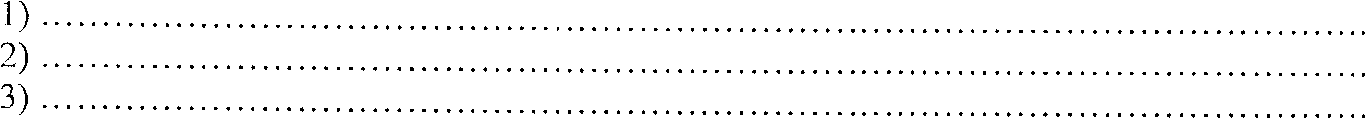 *właściwe zaznaczyć znakiem x, a jeśli dotyczy odpowiednio wypełnić.………………………….……                                                                           .....…………………………….………….……(data)                                                                                          	 (nazwisko i podpis upoważnionego							przedstawiciela Wykonawcy)INFORMACJA:Po zamieszczeniu na stronie internetowej Zamawiającego informacji z otwarcia ofert, niniejsze oświadczenie składa każdy z Wykonawców:- wspólnie ubiegających się o udzielenie zamówienia;- każdy wspólnik spółki cywilnej Lp.Nazwa części zadaniaL.p.Rodzaj koagulantuwartośćData wykonaniaData wykonaniaMiejsceWykonaniaOdbiorca(nazwa, adres, tel. kontaktowy) NazwaDostawcyL.p.Rodzaj koagulantuwartośćpoczątek(data)zakończenie(data)MiejsceWykonaniaOdbiorca(nazwa, adres, tel. kontaktowy) NazwaDostawcy